Муниципальное дошкольное образовательное учреждениекомбинированного вида «Детский сад «Зернышко»города Балашова Саратовской области»Информационный проектсредней группы «Солнышко»«Наша безопасность»Воспитатель: Копченко Т.Н.Воспитатель: Хомичева Л.В.Балашов 2015г.Пояснительная запискаПроблема защиты от опасностей возникла одновременно с появлением человека на земле. Многие правила безопасности формировались когда люди пытались защититься от диких зверей и природных явлений. Со временем существенно изменились условия жизни человека, но безопасность жизнедеятельности и сейчас представляет серьезную проблему и в первую очередь безопасность детей. Дети могут оказаться в неожиданной ситуации на улице и дома. Предметы домашнего быта являются потенциальными источниками опасности длядетей (спички, газовые и электрические плиты, электрические розетки, включенные электроприборы.и т. п.) особую опасность представляют детские шалости, приводящие к пожару. Современные дети растут в мире высоких технологий развивающиеся стремительно и бесповоротно. Социальное образование начинается со знакомства объектами ближайшего окружения, с которыми ребенок сталкивается каждый день. Каким стал опасным окружающий мир – это дороги; бытовая техника; пожары в природе и в доме; ядовитые и опасные для детей растительный мир. Ведь если опираться на статические данные, то мы увидим, насколько современный мир опасен для маленького человека. Анализ статистических данных показывает, что количество ДТП с участием детей существенно увеличивается. В связи с этим, в целях предупреждения детского дорожно-транспортного травматизма проводится профилактическая акция «Внимание-дети!» Надо отметить, что в последнее время сокращается доля ДТП, происходящих по вине детей, и теперь в большинстве случаев дети становятся жертвами нарушений правил дорожного движения водителями, нарушений правил перевозки детей. Правильно научить ребенка вести себя в опасных ситуациях, одна из важных задач родителей и воспитателей, то есть взрослых людей, которые находятся рядом с ребенком. Огромную роль в социальном образовании детей дошкольного возраста играет практическая, деятельность в условиях окружающей жизни. Изучать их можно в процессе проектно – исследовательской деятельности. Ведь в процессе детского исследования ребенок получает конкретные познавательные навыки: учится наблюдать, рассуждать, прогнозировать результат, экспериментировать, сравнивать, анализировать, делать выводы и обобщения, словом развивает познавательные способности. Актуальность проекта:Значимость проекта для всех его участников:Дети: получают и закрепляют на практике правила безопасности.Педагоги: продолжение освоения метода проектирования – метод организации насыщенной детской деятельности, который дает возможность расширять образовательное пространство, придать ему новые формы, эффективно развивать творческое и познавательное мышление дошкольников.Родители: расширяют возможности сотрудничества со своими детьми, подготавливают материал для обучения своих детей.Цель проекта:Получение знаний о правилах безопасностиЗадачи:- формировать осторожное и осмотрительное отношение к потенциально опасным для человека ситуациям;- обогащать представления о доступном ребенку предметном мире и назначении предметов, о правилах безопасного использования;- познакомить с элементарными правилами безопасного обращения с предметами дома и на улице. - познакомить с ситуациями, угрожающих здоровью. - развивать взаимоотношения детей, умение действовать согласованно, принимая общую цель, переживать радость от результатов общих усилий и совместной деятельности. - развивать умение сравнивать и анализировать посредством наблюдений - развивать познавательную активности детей, обогащая представления о людях, предметах и явлениях окружающего мира. - развивать у детей самостоятельность, овладению разнообразными способами действий, приобретение навыков игровой деятельности и общения. - воспитывать доброжелательное отношение детей к окружающему-воспитывать трудолюбие, терпение, аккуратность, стремление  доводить начатое дело до конца.-воспитывать  умение общаться   со сверстниками и работать в коллективе.-повысить компетентность родителей в вопросах безопасности детей в окружающей жизни. - привлечь семьи к участию в воспитательном процессе на основе педагогического сотрудничества. Вид проекта:Большой (групповой);Обучающий;Познавательный;Творческий;Краткосрочный (2 недели).Обучающие:формировать осторожное и осмотрительное отношение к потенциально опасным для человека ситуациям;обогащать представления о доступном ребенку предметном мире и назначении предметов, о правилах безопасного использования;познакомить с элементарными правилами безопасного обращения с предметами дома и на улице. -познакомить с ситуациями, угрожающих здоровью. Развивающие:развивать взаимоотношения детей, умение действовать согласованно, принимая общую цель, переживать радость от результатов общих усилий и совместной деятельности.  развивать умение сравнивать и анализировать посредством наблюдений  развивать познавательную активности детей, обогащая представления о людях, предметах и явлениях окружающего мира.  развивать у детей самостоятельность, овладению разнообразными способами действий, приобретение навыков игровой деятельности и общения. Расширять кругозор и словарный запас.Воспитательные:Воспитывать трудолюбие, терпение, аккуратность, стремление  доводить начатое дело до конца.Воспитывать  умение общаться   со сверстниками и работать в коллективе.Социальные:Создать благоприятную атмосферу для  общения  детей, увлечённых общим делом.Учить дошкольников организовывать досуг.Участники проекта: дети, воспитатели, родители.Кто выполняет: воспитанники,воспитатели.Предполагаемое распределение ролей в проектной группе:Воспитатели: организует образовательные ситуации, совместную продуктивную деятельность, консультирование родителей.Дети: участвуют в образовательной и игровой деятельности.Кто помогает:Родители: подготавливают материал для обучения детей, закрепляют полученные детьми знания на практике.Тип проекта: краткосрочный.Срок реализации проекта:январь – февральЭтапы работы над проектом:Подготовительный этап1.Определение темы проекта.2.Формулировка цели и определение задач.3.Подбор материалов по теме проекта.4.Составление тематического плана основного этапа проекта..Основной этапПроект будет использоваться в следующих видах деятельности: игровой, двигательной, продуктивной, творческой, совместной. Период проведения проекта: Январь- 2015 годаМатериал и техническое оборудование: Мультфильмы по правилам безопасности, подбор художественного, иллюстрированного, игрового материала, картотека дидактических, пальчиковых, подвижных игр, ноутбук. Методы:Форма:-ситуативный диалог. -ознакомительная беседа с родителями и детьми на создание психологически-комфортной обстановки, рассчитанной на дифференцированный подход к каждому ребенку при реализации проекта;-чтение стихов по ПДД;- дидактические игры по ПДД;-консультации для родителей;Заключительный этапСоставление портфолио проекта.Занятие – досуг «Чтоб никогда не попасть в сложные положения»Предполагаемый результат: Ожидаемые результаты (продукт проекта) :- дети узнают много нового об опасностях окружающего мира;- дети смогут объяснить и дать оценку правилам дорожного движения;- обогащение воспитанников яркими впечатлениями, способами взаимодействия со взрослыми и сверстниками, новыми знаниями;- повышение компетентности родителей в области безопасности детей в окружающем мире. - создание условий для познавательной и двигательной деятельности детей на прогулке, эмоциональной сферы, решение интеллектуальных и личностных задач, адекватных возрасту. -предупреждение детского дорожно–транспортного травматизма и других опасных ситуаций через разнообразные формы организации детской деятельности. В ходе реализации проекта «Наша безопасность»Предполагаемые результаты были достигнуты: обогащен опыт детей всфере социального воспитания путем использования разных методов иприемов. На протяжении всего проекта у детей сформировалось стремление к познанию объектов окружающего мира, научились делать простые выводы, дети стали уверенно отличать и называть правила безопасного поведения в доме, на улице. Просвещение родителей дало большой плюс в социальном воспитании детей группы.Итог работы проекта:Занятие – досуг по ПДД «Чтоб никогда не попадать в сложные положения»Тематическое планированиеПервый этап проектирования – подготовительный.Данный этап реализовывался в течение одного дня, за период данного этапа:1.Определена тема проекта.2.Сформулирована цель и определены задачи.3.Произведён подбор материалов по теме проекта.4.Составлен план основного этапа проекта.Основной этап.Заключительный этап проектаНа заключительном этапе проектирования, который длился 2  дняОформление материала в родительском уголке.Составление портфолио проекта.В заключении хочется отметить, что все поставленные задачи успешно решены, дети и родители приняли активное участие в реализации проекта. Результат достигнут.Используемая литература:1. Гарнышева Т. П «Как научить детей ПДД? » Методические рекомендации и развернутые планы занятий Издательство «Детство - Пресс» 2010 – 64с. 2. Данилова Т. И «Программа «Светофор» обучение детей дошкольного возраста ПДД» СПб., издательство «ДЕТСТВО -ПРЕСС» 2009 – 208с. 3. Старцева О. Ю «Школа дорожных наук» ООО «ТЦ Сфера» 2008 - 64с. 4. Саулина Т. Ф «Три сигнала светофора» М. : «Мозаика - Синтез» 2008 – 112с. 5. Авдеева Н. Н., Князева Н. Л., Стёркина Р. Б. Безопасность: Учебное пособие по основам безопасности жизнедеятельности детей – СПб. : «ДЕТСТВО ПРЕСС», 2003 – 144 с6. Прокофьева С., Сапгир Г., Мой приятель – светофор. М., 1998.7. Сыч В. Д. Плакаты по изучению в детском саду правил дорожного движения. Киев, 20038. Шорыгина Т. А. Осторожные сказки М., 2002ДатаТема занятия.ЦелиФото19.01.15г   Подготовительный этап.Определить темы и цели проекта, актуальность выбора темы; формулировка и определение задач проекта; составление плана работы над проектом.20.01.15г1.Ситуативный диалог «Если я один дома»2.Дидактическая игра «Сто бед»   (см. карточку 6.4.11)«СТО  БЕД»Задачи: закреплять представления об опасных ситуациях, которые могут произойти дома, учить правилам безопасного поведения в быту; развивать память, внимание; воспитывать сочувственное отношение к пострадавшему.Материал:картинки с изображением детей в опасной ситуации дома.Ход игры:Несколько картинок лежат на столе изображением вниз. Ребенок выбирает любую, рассматривает и рассказывает: что на ней изображено, почему такое случилось с ребенком, что он сделал неправильно, что теперь делать ребенку.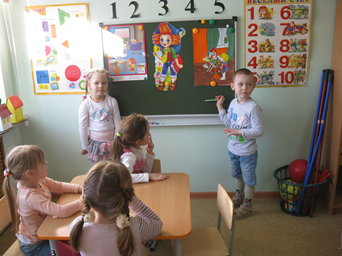 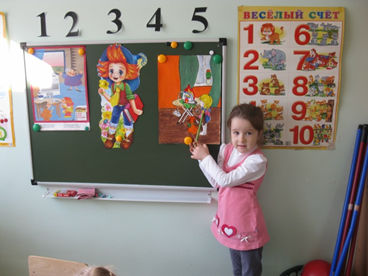 21.01.15г1. «Внешность человека может быть обманчива»2.Игра – тренинг «Незнакомец»  (см. карточку 6.3.15)«НЕЗНАКОМЕЦ»Игра-тренингЦель: упражнять в умении правильно вести себя в ситуациях с незнакомым человеком, формировать модель поведения в подобных ситуациях.22.01.15г1.Ситуативный диалог «Спички детям не игрушка». Чтение и обсуждение «Сказка о непослушной спичке» (см. карточку 6.1.24)2.Игра «Топаем, хлопаем».3.Просмотр детского спектакля «Уроки лесных друзей».Игра "Топаем, хлопаем".. 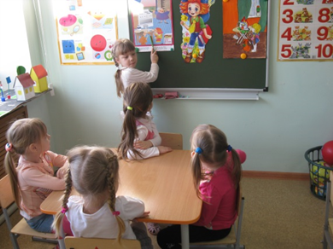 23.01.15г1. Игра – инсценировка «Кошкин дом»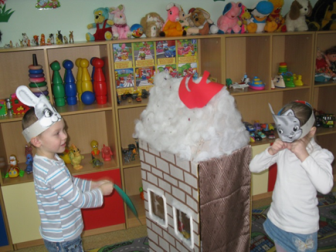 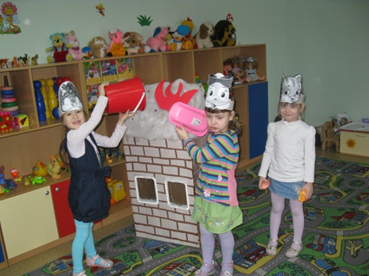 26.01.15г1. Ситуативный диалог  «Внимание! Ребенок и дорога».2. Дидактическая игра «Светофор» ( см. карточку 6.2.69.)«СВЕТОФОР»Дидактическая играЦель: знакомить детей с сигналами светофора, закреплять знания о правилах движения по сигналам светофора.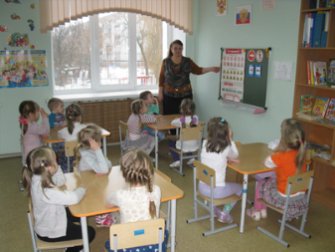 27.01.15г1. Беседа «Царство дорожных знаков» 2. Дидактическая игра «Найди свой знак?» (см. карточку 6.2.71)«НAЙДИ СВОЙ ЗНАК»Дидактическая играЦель:закреплять полученные знания детей о различных видах дорожных знаков.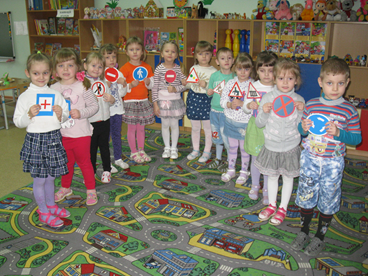 28.01.15г1. Беседа по профилактикетравматизма: «Осторожно, гололед!»2. Изготовление  макета по ПДД «Наша улица».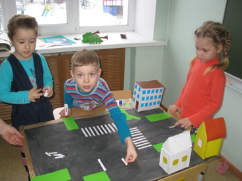 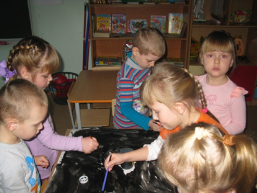 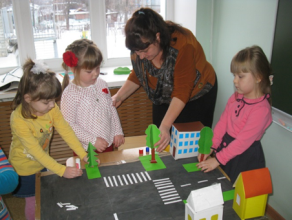 29.01.15г1. Работа с карточками: «Очень важные, важные правила». (см. карточку 6.1.37)2.Просмотр мультфильмов «Наша безопасность»Цель:учить детей отличать опасные жизненные ситуации от неопасных; уметь предвидеть результат возможного развития ситуации; закреплять знание правил безопасного поведения; воспитывать чувство взаимопомощи.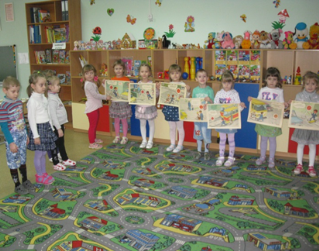 30.01.15г.Занятие – досуг по ПДД «Чтоб никогда не попадать в сложные положения»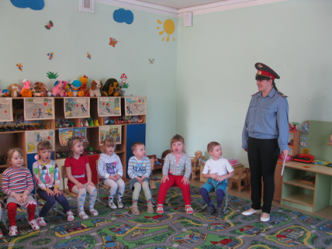 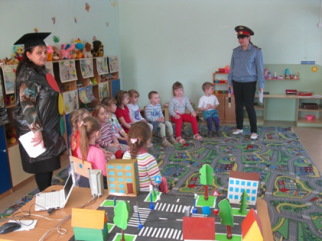 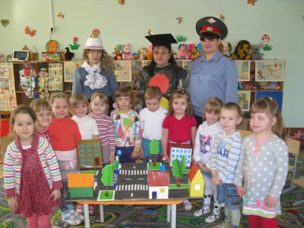 